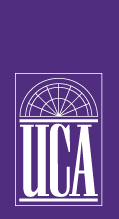 UNIVERSITY OF CENTRAL ARKANSASSchool Psychology Ph. D. InterviewsFriday, March 13th, 2020 9:00 – 9:20 am	Opening 					MASH 2369:30 – 10:30am 		Group 1 Interview with SPC Faculty		MASH 206(rotate at 30 minutes)					Group 2 Interview with SPC Faculty 		MASH 236 10:45 – 11:20	          Q & A with current grad students        MASH 23611:30 – 12:00		Closing Remarks		        	          MASH 236				 			